           ҠАРАР	                                                                              РЕШЕНИЕ       О внесении изменений в Положение о бюджетном процессе в сельском поселении Базгиевский  сельсовет муниципального района Шаранский район Республики БашкортостанВ соответствии с Бюджетным кодексом  Российской Федерации, Федеральным законом №131-ФЗ от 06 октября 2013 года «Об общих принципах организации местного самоуправления в Российской Федерации», Законами Республики Башкортостан от 15.07.2005 г. № 205-з «О бюджетном процессе в Республике Башкортостан» и от 15.07.2005 г. № 203-з  «О межбюджетных отношениях в Республике Башкортостан», Совет сельского поселения Базгиевский сельсовет муниципального района Шаранский район Республики Башкортостан  решил:С 1 января 2017 года до 1 января 2018 года приостановить действие пункта 2 статьи 17 Положения о бюджетном процессе в сельском поселении Базгиевский  сельсовет муниципального района Шаранский район Республики Башкортостан, утвержденного решением Совета сельского поселения Базгиевский сельсовет муниципального района Шаранский район Республики Башкортостан  № 302 от 17 декабря 2013 года.Данное решение вступает в силу с момента обнародования.Контроль за исполнением настоящего решения возложить на постоянную комиссию Совета сельского поселения Базгиевский сельсовет муниципального района Шаранский район Республики Башкортостан по бюджету, налогам и вопросам  муниципальной собственности.  Глава сельского поселения                                                             Т.А.Закировс. Базгиево« 26» июля 2017 г.№ 22/174БАШҠОРТОСТАН  РЕСПУБЛИКАҺЫШАРАН  РАЙОНЫ МУНИЦИПАЛЬ РАЙОНЫНЫҢБАЗГЫЯ АУЫЛ СОВЕТЫАУЫЛ БИЛӘМӘҺЕ СОВЕТЫ452632,  Базгыя аулы, Үҙәк урам, 50   тел.(34769) 2-42-35, e-mail:basgss@yandex.ru,http://www.bazgievo.sharan-sovet.ruИНН 0251000944,ОГРН 1020200612937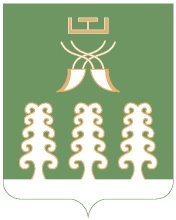 РЕСПУБЛИКА БАШКОРТОСТАНМУНИЦИПАЛЬНОГО РАЙОНА ШАРАНСКИЙ РАЙОНСОВЕТ СЕЛЬСКОГО ПОСЕЛЕНИЯ БАЗГИЕВСКИЙ СЕЛЬСОВЕТ 452632,Шаранский район c. Базгиево, ул.Центральная, 50         тел.(34769) 2-42-35, e-mail:basgss@yandex.ruhttp://www.bazgievo.sharan-sovet.ruИНН 0251000944,ОГРН 1020200612937